SKRIPSISISTEM INFORMASI PERPUSTAKAAN SEKOLAH SMP NEGERI 1  KETAPANG DI KALIMANTAN BARAT BERBASIS WEB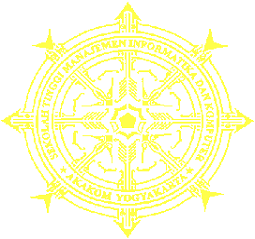 Diajukan sebagai salah satu syarat untuk memperoleh gelar sarjana Strata Satu (S1) Program Studi Sistem Informasi Sekolah Tinggi Manajemen Informatika dan komputer AKAKOM YogyakartaDisusun Oleh:PUDJI SETIAWANNo.Mhs	:075610075Jurusan	:Sistem InformasiJenjang	:Strata Satu (S1)SEKOLAH TINGGI MANAJEMEN INFORMATIKA DAN KOMPUTERAKAKOM2011LEMBAR PERSETUJUANJudul        :	SISTEM INFORMASI PERPUSTAKAAN SEKOLAH SMP NEGERI 1 KETAPANG DI KALIMANTAN BERBSIS WEBN a m a 	: PUDJI SETIAWANN I M		: 075610075Jurusan	: SISTEM INFORMASI ( S1 )Semester	: GENAP 2010 / 2011Telah diperiksa dan disetujuiYogyakarta,         Agustus 2011Dosen Pembimbing,(Ir. M. Guntara, M.T.)HALAMAN PENGESAHANSISTEM INFORMASI PERPUSTAKAAN SEKOLAH SMP NEGERI 1 KETAPANG DI KALIMANTAN BERBSIS WEBTelah dipertahankan di depan Dewan Penguji Skripsi Sekolah Tinggi Manajemen Informatika dan Komputer AKAKOM YogyakartaDinyatakan diterima untuk memenuhi sebagian syarat guna memperoleh Gelar Sarjana Komputer.Mengesahkan,Dewan Penguji:Al.Agus Subagyo, SE. M. Si		1.....................Ir. M. Guntara. M.t			2……………………….Mengetahui,Ketua Jurusan SI/S1Erna Hudianti P, S.Si, M.SiMOTTO“ Dimanapun kapanpun bagaimanapun jangan pernah tingalkan sholat, karena didalam sholatlah ketenangan didapat . ““Kendalikan dirimu sendiri““ Lebih baik terlambat dari pada tidak sama sekali““ Hidup yang sebentar pergunakanlah untuk sebaik- baiknya” HALAMAN PERSEMBAHANKupersembahkan skripsi ini kepada:Kepada Allah SWT yang telah memberikan rahmat dan hidayahNyaAyah bunda tercinta, untuk cinta yang tiada akhirnya, dorongan, kesabaran, saran dan doanya. Engkau adalah alasan saya untuk menyelesaikan skripsi ini. I love you.Adikku tersayang, Dea Uga Ananda dan kakakku Angga Mahendra yang selalu memberikan dukungangan disetiap saat.Seluruh keluarga besarku, terima kasih atas segala dorongannya.Teman teristimewa, Kaer, untuk cinta, dukungan, kesabaran dan pengertiannya. Engkau sunguh memberikan pengetahuan yang nyata tentang artinya kehidupan. Saya bangga menjadi bagian hidupmu.INTISARISejalan dengan perkembangan teknologi yang semakin pesat, informasi memegang peranan yang penting dan tidak terkecuali pada perpustakaan, kebutuhan akan data yang cepat , tepat dan akurat mendorong penggunaan tekhnologi komputer untuk mengoptimalkan dalam melakukan pengembangan sistem, salah satu nya di bidang perpustakaan secara online ini.Sistem ini di dukung oleh sistem perangkat keras  (hardware) dan sistem perangkat lunak (software). Bahasa pemrograman yang digunakan untuk merancang sistem ini adalah PHP, Apache sebagai web servernya dan MySQL sebagai databasenya.Sistem ini dapat digunakan untuk mengolah data pemnjiman buku,pengembalian,penentuan denda,input buku dan pendaftaran anggota perpustakaan dan laporan-laporan yang dibutuhkan yang dapat berfungsi sebagai informasi perputakaan.Dengan adanya sistem informasi ini diharapkan dapat memudahkan dalam mencari buku denganbedasarkan judul dan pengarang serta dapat melihat jumlah buku yang tersedia serta bisa melihat jumlah buku yang disediakan.Kata Kunci : PHP , Apache, MySQL , sistem peminjaman,pengembalian,input buku dan input anggota perpustakaan.KATA PENGANTARAssalamu’alaikum Wr. Wb	Segala puji semata hanya untuk Allah SWT, Yang Maha Kuasa dan Pemurah Hati untuk semua berkat dan keajaibanNya, tanpa itu semua penulis tidak akan pernah selesai mengerjakan skripsi ini. Dan akhirnya, dengan berkerja keras dapat menyelesaikan skripsi ini.Atas pencapaian ini, penulis mengucapkan terima kasih untuk semua yang memberikan support, bimbingan, pendampingan, dan doa. Jadi, penulis ingin berterima kasih kepada: Bapak Sigit Anggoro, S.T., M.T., selaku Ketua Sekolah Tinggi Manajemen Informatika dan Komputer  AKAKOM Yogyakarta.Bapak Drs. Berta Bednar, M.T., selaku Pembantu Ketua I Sekolah Tinggi Manajemen Informatika dan Komputer AKAKOM Yogyakarta.Ibu Erna Hudayanti, P. ,S.Si,M.Si., selaku Ketua Jurusan Sistem Informasi –S1 Sekolah Tinggi Manajemen Informatika dan Komputer AKAKOM Yogyakarta.Bapak Ir. M. Guntara, M.T., selaku dosen pembimbing yang telah banyak memberikan dukungan dan bimbingan serta arahan dalam menyelesaikan penyusunan skripsi ini.Seluruh Dosen yang ada di lingkungan STMIK AKAKOM yang telah memberikan ilmu yang bermanfaat selama penulis kuliah di STMIK AKAKOM Yogyakarta.Seluruh staf karyawan STMIK AKAKOM yang telah bersedia meluangkan waktu untuk membantu penyelesaian penulisan naskah tugas akhir ini Bapak, Ibu, nenek tercinta berserta adikku yang selalu memberikan dukungan moral maupun materi yang telah diberikan selama ini kepada penulis.Untuk teman baik penulis, Surya, mas Silo, mas Yoga, Fahri, Bos ,mas teddy,mas iwan dan Mami yang telah memberikan support dan saran untuk menyelesaikan setiap masalah dalam kehidupan penulis.Semua pihak yang tidak dapat penulis sebutkan satu persatu, yang telah memberikan sumbangsih pemikirannya untuk menyelesaikan karya tulis ini.Akhir kata, penulis sadar bahwa skripsi ini masih jauh dari sempurna, meskipun penulis sudah berusaha keras untuk menyelesaikan skripsi ini. Penulis berharap agar skripsi ini bermanfaat dan dapat digunakan.  Wassalamu’alaikum Warahmatullahi WabarakatuhYogyakarta,	Juni  2011 	Penulis,DAFTAR  ISI					                     HalamanHalaman Judul 	 iHalaman Persetujuan	 iiHalaman Pengesahan 	 iiiHalaman Motto 	 ivHalaman Persembahan	 vIntisari	 viKata Pengantar 	viiDaftar Isi	 ixDaftar Tabel	xivDaftar Gambar	xvBAB I  PENDAHULUANLatar Belakang Masalah 	 1Rumusan Masalah 	 2Ruang Lingkup	 2Tujuan Penelitian	 3BAB II  TINJAUAN PUSTAKA DAN DASAR TEORITinjauan Pustaka 	 4Dasar Teori 	 42.2.1 PHP 	 42.2.2 MySQL 	 62.2.3 Basis Data 	 92.2.4 Macromedia Dreamweaver	10BAB III  ANALISIS DAN DESAIN SISTEM	3.1 Analisis Sistem………………	12		3.1.1 Mekanisme Penulisan  	12		3.1.2 Perangkat Keras (Hardware)	133.1.3 Perangkat Lunak (Software)	13	   3.2 Perancangan Sistem 	14		3.2.1 Diagram Konteks 	14		3.2.2 Diagram Arus Data (DAD)	14		3.2.3 Diagram Alir Sistem (DAS)	15		3.2.4 Perancangan Relasi Antar Tabel	17	    3.3 Perancangan Basis Data	17		3.3.1 Rancangan Tabel Login	18		3.3.2 Rancangan Tabel Kategori	18		3.3.3 Rancangan Tabel Buku	18		3.3.4 Rancangan Tabel Anggota	19		3.3.5 Rancangan Tabel Peminjaman	20		3.3.6 Rancangan Tabel Peminjaman Detail	20		3.3.7 Rancangan Tabel Pengembalian	21		3.3.8 Rancangan Tabel Inventaris	21		3.3.9 Rancangan Tabel Jaminan	22		3.4 Desain dan Pembuatan Halaman	22		3.4.1 Halaman Pengunjung	22		3.4.2 Halaman Login	23		3.4.3 Halaman Admin	24		3.4.4 Halaman Transaksi Peminjaman	24		3.4.5 Halaman Transaksi Pengembalian	26BAB IV IMPLEMENTASI DAN PEMBAHASAN	4.1 Hasil Implementasi Sistem	26		4.1.1 Pembahasan Sistem	26		4.1.2 Sistem Perangkat Lunak (Software)	26	4.2 Program Penghubung Database	27	4.3 Halaman Pengunjung	28	4.4 Halaman Transaksi Peminjaman	29		4.4.1 Halaman Halaman Pengembalian	30		4.4.2 Halaman Daftar Buku	31		4.4.3 Halaman Input Buku Tamu	34		4.4.4 Menu Login Administrasi	36BAB V PENUTUP	5.1 Kesimpulan	38	5.2 Saran Saran	38DAFTAR PUSTAKALAMPIRAN DAFTAR  TABELHalamanTabel 3.1  Struktur Tabel Login 	 18Tabel 3.2  Struktur Tabel Kategori	18Tabel 3.3  Struktur Tabel Buku	18Tabel 3.4  Struktur Tabel Anggota	19Tabel 3.5  Struktur Tabel Peminjaman	20Tabel 3.6  Struktur Tabel Peminjaman Detail	20Tabel 3.7  Struktur Tabel Pengembalian	21Tabel 3.8  Struktur Tabel Inventaris	21DAFTAR  GAMBAR HalamanGambar 3.1  Diagram Konteks 	 14Gambar 3.2 Diagram Arus Data	 15Gambar 3.3 DAS	 16Gambar 3.4 Bagan Relasi Antar Tabel	 17Gambar 3.5 Tampilan Halaman Pengunjung	 22Gambar 3.6 Tampilan Halaman Login	 23Gambar 3.7 Tampilan Halaman Admin	 23Gambar 3.8 Tampilan Halaman Peminjaman	 24Gambar 3.9 Tampilan Halaman Pengembalian	 24Gambar 4.1 Tampilan Halaman Pengunjung	 28Gambar 4.2 Tampilan Halaman Peminjaman	 29Gambar 4.3 Tampilan Halaman Pengembalian	 30Gambar 4.4 Tampilan Halaman Daftar Buku	 32Gambar 4.5 Tampilan Form Input Buku	 32Gambar 4.6 Tampilan Input Buku Tamu	 33Gambar 4.7 Tampilan Menu Login Adminstrasi 	 36